Перечень объектов муниципального имущества Нижнекумашкинского сельского поселения для предоставления его во владение и (или) пользование на долгосрочной основесубъектам малого и среднего предпринимательства и организациям, образующим инфраструктуру поддержки субъектов малого и среднего предпринимательства№Наименование имуществаАдрес места нахождения объектаГод постройкиИндивидуализирующие характеристики объекта (площадь, кв.м.)Фото объекта1Нежилое помещениес. Нижняя Кумашка,ул. Луговая, д. 31,2 этаж198786,4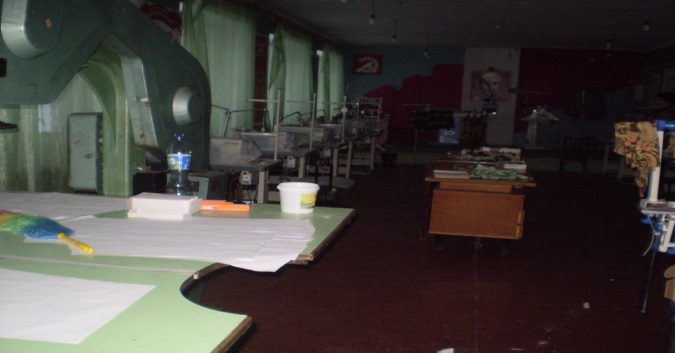 2Нежилое помещениес. Нижняя Кумашка,ул. Луговая, д. 31,2 этаж198716,8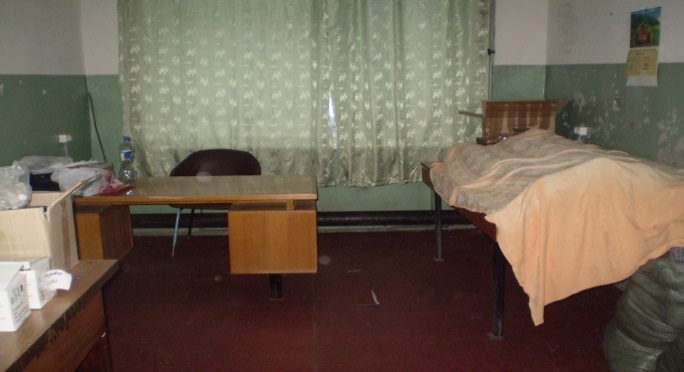 3Нежилое помещениес. Нижняя Кумашка,ул. Луговая, д. 31,2 этаж198716,1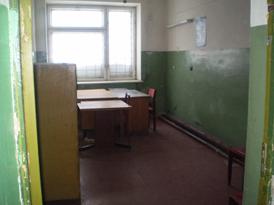 